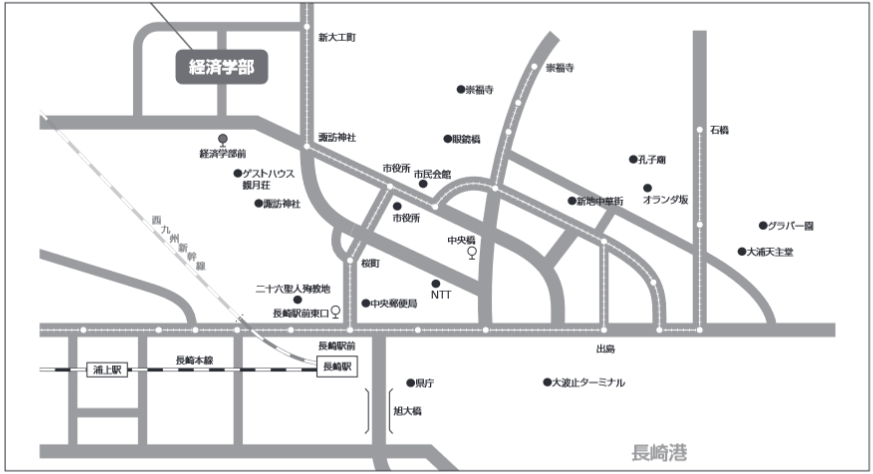 令和年度 長崎大学大学院経済学研究科博士前期課程写　　真　　票　　　　　　　　　　　切　り　離　さ　な　い　こ　と令和年度　長崎大学大学院経済学研究科博士前期課程受　　験　　票　　　　　　　　　　　切　り　離　さ　な　い　こ　と検定料納付証明書貼付票【経済学研究科入学試験】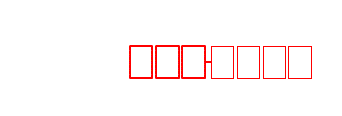 受験番号※写真貼付・出願３ヶ月以内に撮影したもの（縦４㎝×横３㎝）・受験票と同一の写真を貼付氏　　名写真貼付・出願３ヶ月以内に撮影したもの（縦４㎝×横３㎝）・受験票と同一の写真を貼付（注）※印欄はしないこと。（注）※印欄はしないこと。（注）※印欄はしないこと。写真貼付・出願３ヶ月以内に撮影したもの（縦４㎝×横３㎝）・受験票と同一の写真を貼付受験番号※※※写真貼付・出願３ヶ月以内に撮影したもの（縦４㎝×横３㎝）・写真票と同一の写真を貼付氏　　名写真貼付・出願３ヶ月以内に撮影したもの（縦４㎝×横３㎝）・写真票と同一の写真を貼付試験日程試験日程試験日程試験日程試験日程試験日程年月日時   間科目等選抜区分選抜区分令和年月日()9:30～11:30専門科目一般入試一般入試令和年月日()9:30～11:30専門科目外国人留学生入試外国人留学生入試令和年月日()9:30～11:30小論文社会人入試社会人入試令和年月日()12:30～面　　接一般入試一般入試令和年月日()12:30～面　　接外国人留学生入試外国人留学生入試令和年月日()12:30～面　　接社会人入試社会人入試住　　所氏　　名検定料納付証明書貼付欄支払別に異なる貼付書類をこの枠内の文字の上から貼り付けること。◎コンビニエンスストア支払　→「収納証明書」◎ペイジー（金融機関ＡＴＭ決済）支払　→「ご利用明細票」◎ペイジー（ネットバンク決済）・ネットバンキング・クレジットカード支払　→「照会結果」を本票の後ろに添えて提出